УКРАЇНАПАВЛОГРАДСЬКА  МІСЬКА  РАДАДНІПРОПЕТРОВСЬКОЇ  ОБЛАСТІ(__ сесія VІІІ скликання)РІШЕННЯвід 22.02.2022р.				                                   №__________Про надання дозволу на розроблення проєктів землеустрою щодо відведення земельних ділянокКеруючись п.34 ч.1 ст.26 Закону України "Про місцеве самоврядування в Україні", ст.ст.12, 41, 92, 93, 116, 119, 121, 123, 124, ч.2 ст.134 Земельного кодексу України, Законами України "Про Державний земельний кадастр", "Про землеустрій", "Про землі енергетики та правовий режим спеціальних зон енергетичних об'єктів", Наказом Держкомзему                                  від 23.07.2010р. №548 "Про затвердження Класифікації видів цільового призначення земель", рішенням 34 сесії VII скликання від 13.02.2018р. №1062-34/VII "Про затвердження переліку назв вулиць, провулків, проїздів, проспектів, бульварів, площ у місті Павлоград",                                                                                                                                                                                                                                                                                                                                                                                                                                                                                                                                                                                                                                                                                                                                                                                                                                                                                                                                                                                                                                                                                                                                                                                                                                                                                                                                                                                                                                                                                                                                                                                                                                                                                                                                                                                                                                                                                                                                                                                                                                                                                                                                                                                                                                                                                                                                                                                                                                                                                                                                                                                                                                                                                                                                                                                                                                                                                                                                                                                                                                                                                                                                       розглянувши заяви, міська радаВ И Р І Ш И Л А:1. Дати дозвіл на розроблення проєкту землеустрою щодо відведення земельних ділянок: 1.1 АКЦІОНЕРНОМУ ТОВАРИСТВУ "ОПЕРАТОР ГАЗОРОЗПОДІЛЬНОЇ СИСТЕМИ "ДНІПРОПЕТРОВСЬКГАЗ" (ідентифікаційний код хххххххх), для обслуговування газорегуляторного пункту по фактичному розміщенню, вид цільового призначення земель                                           (КВЦПЗ) - 11.04 - (для розміщення та експлуатації основних, підсобних і допоміжних    будівель та споруд технічної інфраструктури (виробництво та розподілення газу, постачання пари та горячої води, збирання, очищення та розподілення води), на вул.Дніпровська                 (в районі будинку №416-А), площею 0,0050 га (умовно), із земель міської ради, які не надані у власність та користування, землі промисловості, транспорту, зв'язку, енергетики, оборони та іншого призначення, з послідуючою передачею земельної ділянки в оренду.1.2 Акціонерному товариству "ІНТЕРПАЙП ДНІПРОПЕТРОВСЬКИЙ ВТОРМЕТ" (ідентифікаційний код хххххххх), у зв’язку зі зміною цільового призначення земельної ділянки, для обслуговування будівель та споруд по заготівлі та обробленню металевих відходів та брухту чорних металів, з (КВЦПЗ) - 03.07 - (для будівництва та обслуговування будівель торгівлі) - землі житлової та громадської забудови на (КВЦПЗ) - 11.02 - (для розміщення та експлуатації основних, підсобних і допоміжних будівель та споруд підприємств переробної, машинобудівної та іншої промисловості) - землі промисловості, транспорту, зв'язку, енергетики, оборони та іншого призначення, на вул.Харківська,18, площею 1,5719 га, кадастровий номер 1212400000:02:012:0055, із земель, які знаходяться в оренді у                               АТ "ІНТЕРПАЙП ДНІПРОПЕТРОВСЬКИЙ ВТОРМЕТ" відповідно до договору оренди земельної ділянки зареєстрованого 05.01.2010р. за №041011300001, з послідуючою передачею земельної ділянки в оренду.1.3 Фізичній особі-підприємцю Ситник Оксані Юріївні (ідентифікаційний код хххххххххх), у зв’язку зі зміною цільового призначення земельної ділянки, для обслуговування будівлі, з (КВЦПЗ) - 03.07 - (для будівництва та обслуговування будівель торгівлі) - землі житлової та громадської забудови на (КВЦПЗ) - 11.03 - (для розміщення та експлуатації основних, підсобних і допоміжних будівель та споруд будівельних організацій та підприємств) - землі промисловості, транспорту, зв'язку, енергетики, оборони та іншого призначення,                          на вул.Центральна,1/14, площею 0,0700 га, кадастровий номер 1212400000:02:011:0064,                    із земель, які знаходяться в оренді у гр.Ситник О.Ю. відповідно до договору оренди земельної ділянки зареєстрованого 02.03.2021р. за №43760208, з послідуючою передачею земельної ділянки в оренду.1.4 Громадянам Мовчан Ірині Сергіївні (ідентифікаційний номер хххххххххх), Левенець Владиславі Сергіївні (ідентифікаційний номер хххххххххх), Яригіній Олександрі Сергіївні (ідентифікаційний номер хххххххххх) та Яригіну Артему Сергійовичу (ідентифікаційний номер хххххххххх), для обслуговування СТО, вид цільового призначення земель (КВЦПЗ) - 12.11 - (для розміщення та експлуатації об’єктів дорожнього сервісу),                  на вул.Ушинського,2а, площею 0,5367 га (умовно), із земель міської ради, які не надані                       у власність та користування, землі промисловості, транспорту, зв'язку, енергетики, оборони та іншого призначення, з послідуючою передачею земельної ділянки в оренду.1.5 Громадянам Мовчан Ірині Сергіївні (ідентифікаційний номер хххххххххх), Левенець Владиславі Сергіївні (ідентифікаційний номер хххххххххх), Яригіній Олександрі Сергіївні (ідентифікаційний номер хххххххххх) та Яригіну Артему Сергійовичу (ідентифікаційний номер хххххххххх), для обслуговування нежитлових приміщень,                               вид цільового призначення земель (КВЦПЗ) - 11.02 - (для розміщення та експлуатації основних, підсобних і допоміжних будівель та споруд підприємств переробної, машинобудівної та іншої промисловості), на вул.Ушинського,2а, площею 0,3196 га (умовно),                   із земель міської ради, які не надані у власність та користування, землі промисловості, транспорту, зв'язку, енергетики, оборони та іншого призначення, з послідуючою передачею земельної ділянки в оренду.1.6 Фізичній особі-підприємцю Малянову Миколі Івановичу (ідентифікаційний номер хххххххххх), для обслуговування авторемонтної бази, вид цільового призначення земель (КВЦПЗ) - 12.04 - (для розміщення та експлуатації будівель і споруд автомобільного транспорту та дорожнього господарства), на вул.Харківська,2, площею 1,2200 га (умовно),               із земель міської ради, які не надані у власність та користування, землі промисловості, транспорту, зв'язку, енергетики, оборони та іншого призначення, з послідуючою передачею земельної ділянки в оренду.1.7 Громадянину Гуляєву Дмитру Сергійовичу (ідентифікаційний номер хххххххххх),             для будівництва і обслуговування житлового будинку, господарських будівель і споруд,                     вид цільового призначення земель (КВЦПЗ) - 02.01 - (для будівництва і обслуговування житлового будинку, господарських будівель і споруд (присадибна ділянка),                                          на вул.Грушевського Михайла,26, площею 0,1000 га (умовно), із земель міської ради, які                 не надані у власність та користування, землі житлової та громадської забудови, з послідуючою передачею земельної ділянки в приватну власність.1.8 Громадянину Нікітіну Антону Сергійовичу (ідентифікаційний номер хххххххххх),             для будівництва і обслуговування житлового будинку, господарських будівель і споруд,                     вид цільового призначення земель (КВЦПЗ) - 02.01 - (для будівництва і обслуговування житлового будинку, господарських будівель і споруд (присадибна ділянка),                                          на вул.Соснова,15, площею 0,1000 га (умовно), із земель міської ради, які не надані у власність та користування, землі житлової та громадської забудови, з послідуючою передачею земельної ділянки в приватну власність.1.9 Громадянину Мамотенку Юрію Олександровичу (ідентифікаційний номер хххххххххх), для будівництва і обслуговування житлового будинку, господарських будівель і споруд, вид цільового призначення земель (КВЦПЗ) - 02.01 - (для будівництва і обслуговування житлового будинку, господарських будівель і споруд (присадибна ділянка),                                          на вул.Дніпровська (в р-ні ж/б №351-353), площею 0,0829 га (умовно), із земель міської ради, які не надані у власність та користування, землі житлової та громадської забудови,                                 з послідуючою передачею земельної ділянки в приватну власність.1.10 Громадянину Степаненку Миколі Петровичу (ідентифікаційний номер хххххххххх),  для ведення особистого селянського господарства, вид цільового призначення                          земель (КВЦПЗ) - 01.03 - (для введення особистого селянського господарства),                                           в районі вул.Свєтлова,83, площею 0,0450 га, із земель міської ради, які не надані у власність та користування, землі сільськогосподарського призначення, з послідуючою передачею земельної ділянки в приватну власність.2. Зарезервувати земельні ділянки на період розробки проекту землеустрою щодо відведення земельної ділянки з моменту прийняття даного рішення.3. Заявникам, земельні ділянки яких розташовані вздовж річок Вовча, Гніздка, Кочерга, розробити проект землеустрою щодо визначення розмірів та встановлення меж водоохоронної зони та прибережної захисної смуги річки.4. Зобов'язати розробника землевпорядної документації забезпечити відображення переліку наявних на земельній ділянці обмежень у використанні та земельних сервітутів                       з обов'язковим внесенням до відомостей Державного земельного кадастру.5. Заявникам надати проект землеустрою щодо відведення земельної ділянки для затвердження на сесії міської ради.6. Відповідальність щодо виконання даного рішення покласти на начальника відділу земельно-ринкових відносин.7. Загальне керівництво по виконанню даного рішення покласти на заступника міського голови за напрямком роботи.8. Контроль по виконанню даного рішення покласти на постійну депутатську комісію            з питань екології, землеустрою, архітектури, генерального планування та благоустрою.                  Міський голова                                                                                             Анатолій ВЕРШИНА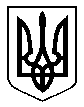 